Paragraaf 4, Zuid-Afrika, een ontwikkelingsland?

Lesboek
Welke tegenstelling is er op het platteland
Blanken boeren: commercieel, veel grond, rijk.
Zwarte boeren: zelfverzorgend, weinig grond, arm.

Waarom mensen naar de stad trekken
Het leven op het platteland is zwaar, meer werk als landbouw is er niet. De werkloosheid is heel hoog, er zijn slechte voorzieningen.

Waardoor de bevolking van Zuid-Afrika langzaam groeit
De geboortecijfers zijn gedaald, veel gezinnen doen aan geboortebeperking. Hoe kleiner de gezinnen, hoe rijker een land. Het sterftecijfers zijn hoog in Zuid-Afrika, ook de lage levensverwachting is een rede van de langzame groei. De ziekte aids werkt er ook aan mee.

Werkboek
Het ontwikkelingspeil van landen meten
Inkomen en levensomstandigheden zijn twee punten die met ontwikkelingspeil te maken hebben.

Is Zuid-Afrika een ontwikkelingsland of niet?
Nee, de geboortecijfers zijn laag, er zijn ook veel rijke mensen.

Basisboek
B107 Demografie
Demografen geven informatie over de ontwikkeling van de samenleving. Ze bestuderen geboortecijfers, sterfgevallen, geslacht, leeftijd, godsdienst, opleiding en meer van zulke dingen.

B170 Tweedeling in de wereld
Waar je ook bent, je ziet al snel of de mensen er arm of rijk zijn. Je kunt het ontwikkelingspeil zien aan de mensen, auto’s en mobieltjes, maar ook meten. Je kijkt dan naar het inkomen van inwoners van het land, maar ook naar voeding, gezondheid en huisvesting.
Rijk land = ontwikkelt.
Arm land = ontwikkelingsland.

B179 Beroepsbevolking in de eerste sector
In veel ontwikkelingslanden is landbouw. 
Arme landen => zelfverzorgende boerenbedrijfjes => wat overblijft wordt verkocht op de markt.
Rijke landen => commerciële boerenbedrijven => alles voor de handel.
Veel boeren in armere landen veranderen, door betere rijstsoorten die sneller groeien kunnen ze meer oogsten. Veel Aziatische boeren bedrijven doen aan commercialisering.


B181 Beroepsbevolking in de derde sector
Rijke landen => grote dienstensector.
Grote verschillen in werk in arme en rijke landen, in rijke landen worden banen in de dienstensector het best betaald. Voor die banen moet je hoogopgeleid zijn. In arme landen is die sector ongeschoold en verdienen ze er weinig mee. Als je geen werk kan vinden vlucht in de dienstensector. 
Dienstensector = informele sector.

B183 Tempo bevolkingsgroei
Arm land = hoge geboortecijfers.
Door te weinig kennis en geld, kunnen ze niet aan geboortebeperking doen. Ook willen ze niet aan geboortebeperking doen, elk kind is een werkkracht. Ook komt het doordat in sommige godsdiensten geboortebeperking verboden is. Hoe betere economie is hoe kleinere gezinnen.

Begrippen
Lesboek
Mechanisatie = Machines vervangen mensen of dieren.
Landhervorming = Het opnieuw verdelen van landbouwgronden.
Krottenwijk = Een zelfbouwwijk met slechte huizen, weinig voorzieningen en onzekerheid voor de bewoners of ze er mogen wonen blijven wonen.
Migratie = Het verhuizen van mensen.
Levensverwachting = Hoe oud mensen in een land gemiddeld worden.
Basisboek
Demografie = De wetenschap die de bevolkingsaantallen bestudeerd.
Ontwikkelingspeil = Hoe arm of rijk een land is. Een land is ontwikkelt als de meeste mensen kunnen beschikken over de vier basisbehoeften.
Ontwikkelde landen = Rijke landen met een hoog ontwikkelingspeil. De meeste mensen hebben goed te eten, wonen in een goed huis, volgen een goede opleiding en kunnen naar een dokter als ze ziek zijn.
Ontwikkelingslanden = Arme landen met een laag ontwikkelingspeil. De meeste mensen hebben slecht te eten, wonen in slechte huizen, hebben weinig opleiding en kunnen niet altijd naar een dokter als ze ziek zijn.
Zelfverzorgend = Productie voor eigen gebruik.
Commercieel = Productie voor de verkoop,
Commercialisering = Het commercieel worden van bedrijven.
Vluchtsector = Ongeschoold, laagbetaald en tijdelijk werk in de dienstensector.
Informele sector = Dienstensector.
Family-planning = Het beperken van het aantal kinderen.





Paragraaf 5, Regio in beeld: Argentinie

Lesboek
Indeling in vier landschappen in Argentinie
In het midden: de Pampa’s, droge natuurlijke grasvlakten (= Steppen).
Naar het westen en zuiden: steeds drogere Pampa’s.
Noordoosten: de Gran Chaco: laagvlakte met savannes en moerassen. 
Westen: Andesgebergte = hoogvlakte.

Cultuurkenmerken van Argentinie
De cultuur is heel Europees. De taal is Spaans en Portugees, de godsdienst is het Christendom.

Werkboek
Topografie van Argentinie (W23)
Steden in Argentinie:
1. Buenos Aires
2. Rosario
3. Cordoba
4. Mendoza
Steden buiten Argentinie:
5. Santiago
6. Montevideo    
7. Rio de Janeiro
8. Sao Paulo
9. La Paz          

Basisboek
B134 Extensieve landbouw         
Hele grote stukken grond, waar weinig dieren of planten zijn. Vaak is de natuur er onrustig.

Begrippen
Lesboek
Steppe = Droog gebied waar nog net genoeg regen valt voor de groei van grassen en lage stuikjes.
Savanne = Overgangsgebied tussen gras en bomen in de tropen. Er is een afwisseling van graslanden met groepen bomen en struiken.
Hooggebergte = Een hoog gebergte.
Lijzijde = De kant van een gebergte die uit de wind ligt.
Hoogvlakte = Een vlak gebied op een hoogte van meer dan 500 meter.
Vestigingskolonie = Kolonien waar Europeanen zich blijvend gingen vestigen.
Immigrant = Iemand die aankomt in een land om er te gaan wonen.
Mestiezen = Gemengd ras van blanken en indianen.
Mulatten = Gemend ras van blanken en zwarten.
Latifundia = Grote landbouwbedrijven in Latijns-Amerika.
Minifundia = Kleine landbouwbedrijven in Latijns-Amerika.
Basisboek
Extensieve veeteelt = Veeteelt waar weinig dieren op een groot stuk land zijn.

Paragraaf 6, Onderzoek: Argentinie, een ontwikkelingsland?

Lesboek
Ontwikkelingskenmerken van Argentinie
Er zijn veel ontwikkelingskenmerken, bijvoordbeeld: inkomen, opleidingsniveau en levensverwachting.

Vergelijking ontwikkelingspeil Argentinie met Zuid-Afrika, Nederland (en twee andere landen)
Er zijn veel verschillen tussen de ontwikkelingspeilen.

Begrippen
Lesboek
Elitewijk = Mooie woonwijk voor rijke mensen
Primate city = Een stad die vele malen groter is dan de andere steden in een land.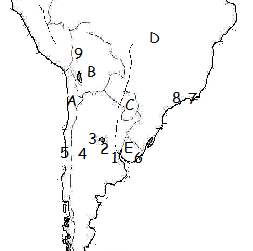 